AGENDA REQUEST FORMwww.jeffersoncountywv.org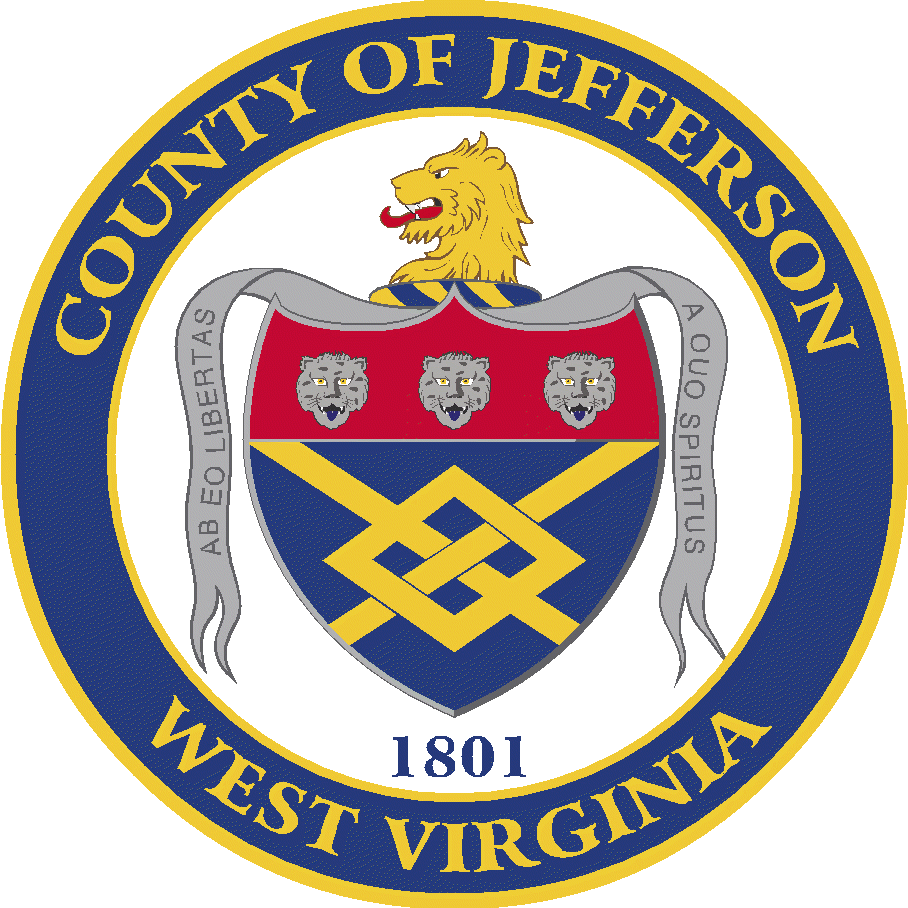 Name:   	Department or Organization:  Estimation of amount of time needed for appointment:  Date Requested – 1st Choice:  If a specific date is needed, please provide reason for specific date:  Date Requested – 2nd Choice:   Subject (Wording to be placed on agenda): Please provide the County Commission with a description of your request or presentation, including any background information: Is this a funding request?        Y/N  NOIf so, how much?                        $Provide exact financial impact/request: Recommended motion (Please type out the wording of the motion that you would like the Commission to approve): Attach supporting documents for request, or request may be denied.If not attached, explain: Is equipment needed? 	         Projector	Y/N                  Internet/Wi Fi     Y/N.       Telephone for conference call   Y/N Contact information:Email address:                                                                  Phone Number:       FOR COMMISSION STAFF USE ONLY – FINANCIAL IMPACT/RECOMMENDATION not applicable 